MODELO DE FORMULÁRIO DE PEDIDO POR ATACADO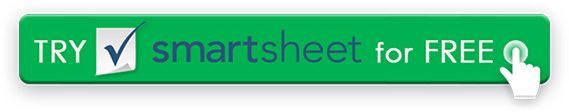 NOME DA EMPRESASEU LOGOTIPOSEU LOGOTIPOSEU LOGOTIPOSEU LOGOTIPOSEU LOGOTIPOEndereço Linha 1DATA DA ORDEMSEU LOGOTIPOSEU LOGOTIPOSEU LOGOTIPOSEU LOGOTIPOSEU LOGOTIPOLinha de endereço 2PO #SEU LOGOTIPOSEU LOGOTIPOSEU LOGOTIPOSEU LOGOTIPOSEU LOGOTIPOCidade, Estado 12345CUST. IDFORMULÁRIO DE PEDIDO POR ATACADOFORMULÁRIO DE PEDIDO POR ATACADOFORMULÁRIO DE PEDIDO POR ATACADOFORMULÁRIO DE PEDIDO POR ATACADOFORMULÁRIO DE PEDIDO POR ATACADOTelefone: (000) 000-0000DATA DO NAVIOFORMULÁRIO DE PEDIDO POR ATACADOFORMULÁRIO DE PEDIDO POR ATACADOFORMULÁRIO DE PEDIDO POR ATACADOFORMULÁRIO DE PEDIDO POR ATACADOFORMULÁRIO DE PEDIDO POR ATACADOFax: (000) 000-0000MÉTODO SHIPFORMULÁRIO DE PEDIDO POR ATACADOFORMULÁRIO DE PEDIDO POR ATACADOFORMULÁRIO DE PEDIDO POR ATACADOFORMULÁRIO DE PEDIDO POR ATACADOFORMULÁRIO DE PEDIDO POR ATACADOendereço da webMÉTODO PYMTFORMULÁRIO DE PEDIDO POR ATACADOFORMULÁRIO DE PEDIDO POR ATACADOFORMULÁRIO DE PEDIDO POR ATACADOFORMULÁRIO DE PEDIDO POR ATACADOFORMULÁRIO DE PEDIDO POR ATACADOPROJETO DE LEI PARAITEM Nº. DESCRIÇÃOCUSTOQTYTOTALITEM Nº. DESCRIÇÃOCUSTOQTYTOTAL[NOME][NOME DA EMPRESA][ LINHA DE ENDEREÇO 1 ][LINHA DE ENDEREÇO 2][CIDADE, ESTADO, ZIP][TELEFONE][E-MAIL]ENVIAR PARA[NOME][NOME DA EMPRESA][ LINHA DE ENDEREÇO 1 ][LINHA DE ENDEREÇO 2][CIDADE, ESTADO, ZIP][TELEFONE][E-MAIL]Para perguntas sobre este formulário de ordem, entre em contatoGRANDE TOTALGRANDE TOTALGRANDE TOTALGRANDE TOTALPara perguntas sobre este formulário de ordem, entre em contatoPara perguntas sobre este formulário de ordem, entre em contatoTERMOSNome(321) 456-7890Endereço de e-mailEndereço webDISCLAIMERTodos os artigos, modelos ou informações fornecidos pelo Smartsheet no site são apenas para referência. Embora nos esforcemos para manter as informações atualizadas e corretas, não fazemos representações ou garantias de qualquer tipo, expressas ou implícitos, sobre a completude, precisão, confiabilidade, adequação ou disponibilidade em relação ao site ou às informações, artigos, modelos ou gráficos relacionados contidos no site. Qualquer dependência que você deposita em tais informações está, portanto, estritamente em seu próprio risco.